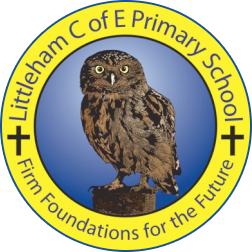 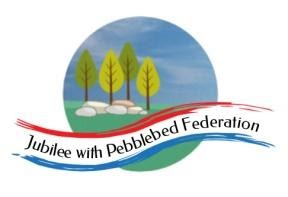 We would love to see any photos of the learning you are doing at home. Please send these to YRteacher@littleham.devon.sch.ukPlease let us know if you need any additional resources to help your child to complete their home learning with you at home.Year: Reception & Year 1Wk beg: 19/4/2021Lesson OneLesson TwoLesson ThreeLesson FourLesson FiveMonday 19th AprilName PracticePractice writing your name either on a piece of paper or your name card.Please encourage correct pencil hold – ‘nip, flip and grip’.Make sure your child can form every letter correctly and without a visual.Extension/Year 1 Encourage your child to write the letters smaller and on a line. Once they can do this help your child to learn to write their surname also.ReadingLog onto Bug Club and pick a book to read to your grown up. Ask your child questions about the story and to sound talk the words.https://www.activelearnprimary.co.uk/login?c=0Practice reading some of the sound button words in their home learning pack.e.g. h-u-ff     huffOr read and write the tricky words on their key ring.MathsPractice writing numbers correctly. https://www.youtube.com/watch?v=DzKqCmjVXLIShuffle number cards 10 to 20. Show one to your child. What number is it?Work with your child to show the number as 10 and some more on their fingers, e.g. you show 14. You hold up 10 fingers (inc. thumbs) and they show 4 fingers. Repeat for each card, including 10 and 20.Extension/Year 1Practice reading and writing numbers to 50.PhonicsReview all letter sounds learnt so far – see flash cards in home learning pack. Focus on learning the digraphs qu ch sh th ng ai ee igh oa oo(long) oo(short) ar ur ow oi ear air ure er Revisit the sound ai https://www.youtube.com/watch?v=siVkXoEQDNcThen practice reading these words:singlongkingringaimnailpaidrailWe have learnt all the sounds in these words so see if your child can sound talk them e.g. s-i-ng  singPEPractice throwing and catching a ball. Start by throwing in the air and catching it. How many times can you do this without dropping the ball? Try with a large and small ball.Next work with your grown up to throw and catch the ball. If doing well move further apart when throwing and catching.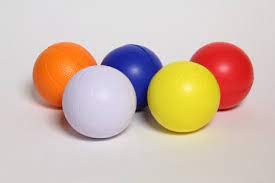 Tuesday 20th AprilName PracticePractice writing your name either on a piece of paper or your name card.Please encourage correct pencil hold – ‘nip, flip and grip’.Make sure your child can form every letter correctly and without a visual.Extension/Year 1 Encourage your child to write the letters smaller and on a line. Once they can do this help your child to learn to write their surname also.ReadingLog onto Bug Club and pick a book to read to your grown up. Ask your child questions about the story and to sound talk the words.https://www.activelearnprimary.co.uk/login?c=0Practice reading some of the sound button words in their home learning pack.e.g. h-u-ff     huffOr read and write the tricky words on their key ring.MathsPractice writing numbers correctly. https://www.youtube.com/watch?v=DzKqCmjVXLIAsk your child to help you to build a tower of 10 bricks. Place one brick by the side. Ask how many bricks? 10 and 1 more makes 11. Write 10 + 1 = 11 on paper for them to see.Ask your child to add another brick to the single brick. How many bricks now? Point out that we don’t need to count the 10 again. 10 and 2 more makes 12. Write 10 + 2= 12 on paper. Point out the number 12 has a 1 to show one ten, and then the 2 to show the 2 more. Repeat for 13, 14, 15… 19 bricks.Explain that you have made all the numbers between 10 and 20! Did you hear that lots of these numbers end in ‘-teen’. Extension/Year 1Repeat above but with numbers between 20 and 30.PhonicsReview all letter sounds learnt so far – see flash cards in home learning pack. Focus on learning the digraphs qu ch sh th ng ai ee igh oa oo(long) oo(short) ar ur ow oi ear air ure erRevisit the sound ee https://www.youtube.com/watch?v=cEffZUP4d_8&feature=youtu.beThen practice reading these words:rain tailsailnailteetheelseemsheepWe have learnt all the sounds in these words so see if your child can sound talk them e.g. r-ai-n  rainLiteracyTalk about the Easter holidays. Can you remember what you did? What was your favourite day? Why? Then ask your child to draw a picture of something that they did in the holidays and write a sentence to go with it. E.g. I went to the beach. Extension/Year 1Try to write 2 sentences. E.g. I went to the beach. I played in the sand. Wednesday 21st AprilName PracticePractice writing your name either on a piece of paper or your name card.Please encourage correct pencil hold – ‘nip, flip and grip’.Make sure your child can form every letter correctly and without a visual.Extension/Year 1 Encourage your child to write the letters smaller and on a line. Once they can do this help your child to learn to write their surname also.ReadingLog onto Bug Club and pick a book to read to your grown up. Ask your child questions about the story and to sound talk the words.https://www.activelearnprimary.co.uk/login?c=0Practice reading some of the sound button words in their home learning pack.e.g. h-u-ff     huffOr read and write the tricky words on their key ring.REWork with your child to learn these prayers or create one of your own.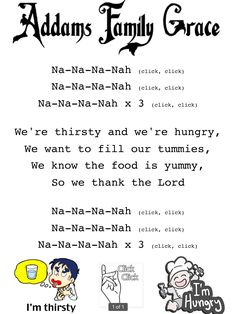 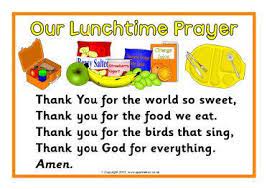 PhonicsReview all letter sounds learnt so far – see flash cards in home learning pack. Focus on learning the digraphs qu ch sh th ng ai ee igh oa oo(long) oo(short) ar ur ow oi ear air ure erRevisit the sound ighhttps://www.youtube.com/watch?v=eoJXl-IkFF8&feature=youtu.beThen practice reading these words:greenfeetsheepbeehighsightmightfrightWe have learnt all the sounds in these words so see if your child can sound talk them e.g. g-r-ee-n  greenLiteracyLook at a picture of the beach or draw your own. Label your picture with words such as sun, sand, sea, shells, bucket, spade, crab etc.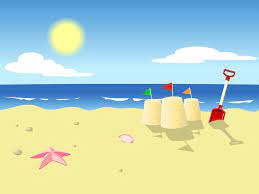 Thursday 22ndAprilName PracticePractice writing your name either on a piece of paper or your name card.Please encourage correct pencil hold – ‘nip, flip and grip’.Make sure your child can form every letter correctly and without a visual.Extension/Year 1 Encourage your child to write the letters smaller and on a line. Once they can do this help your child to learn to write their surname also.ReadingLog onto Bug Club and pick a book to read to your grown up. Ask your child questions about the story and to sound talk the words.https://www.activelearnprimary.co.uk/login?c=0Practice reading some of the sound button words in their home learning pack.e.g. h-u-ff     huffOr read and write the tricky words on their key ring.MathsPractice writing numbers correctly. https://www.youtube.com/watch?v=DzKqCmjVXLISing ‘Let’s Count to 20’ action songhttps://www.youtube.com/watch?v=0VLxWIHRD4EMake teens numbers from playdough. Stick 10 counters to the 1 ten and the appropriate number of counters to the ones digit.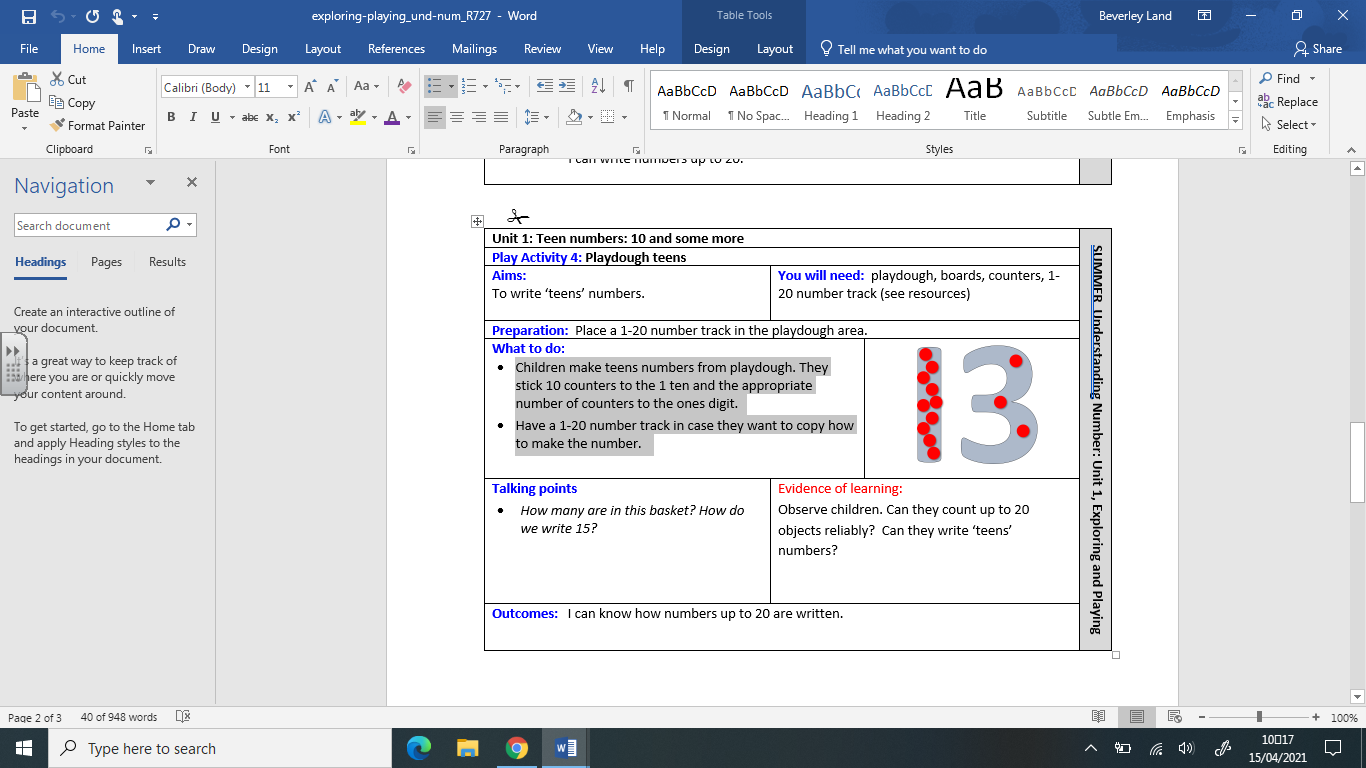 PhonicsReview all letter sounds learnt so far – see flash cards in home learning pack. Focus on learning the digraphs qu ch sh th ng ai ee igh oa oo(long) oo(short) ar ur ow oi ear air ure erLearn the sound oahttps://www.youtube.com/watch?v=rrGadCz2A1oThen practice reading these words:fightflightnightlightoakoatscoatroadWe have learnt all the sounds in these words so see if your child can sound talk them e.g. f-igh-t HandwritingPractice writing Zig Zag LettersHelp your child to practice writing some of the curly caterpillar letters v, w, x, y.Try to encourage your child to hold the pen/pencil correctly. Make sure that your child is forming the letters correctly and correct them if needed.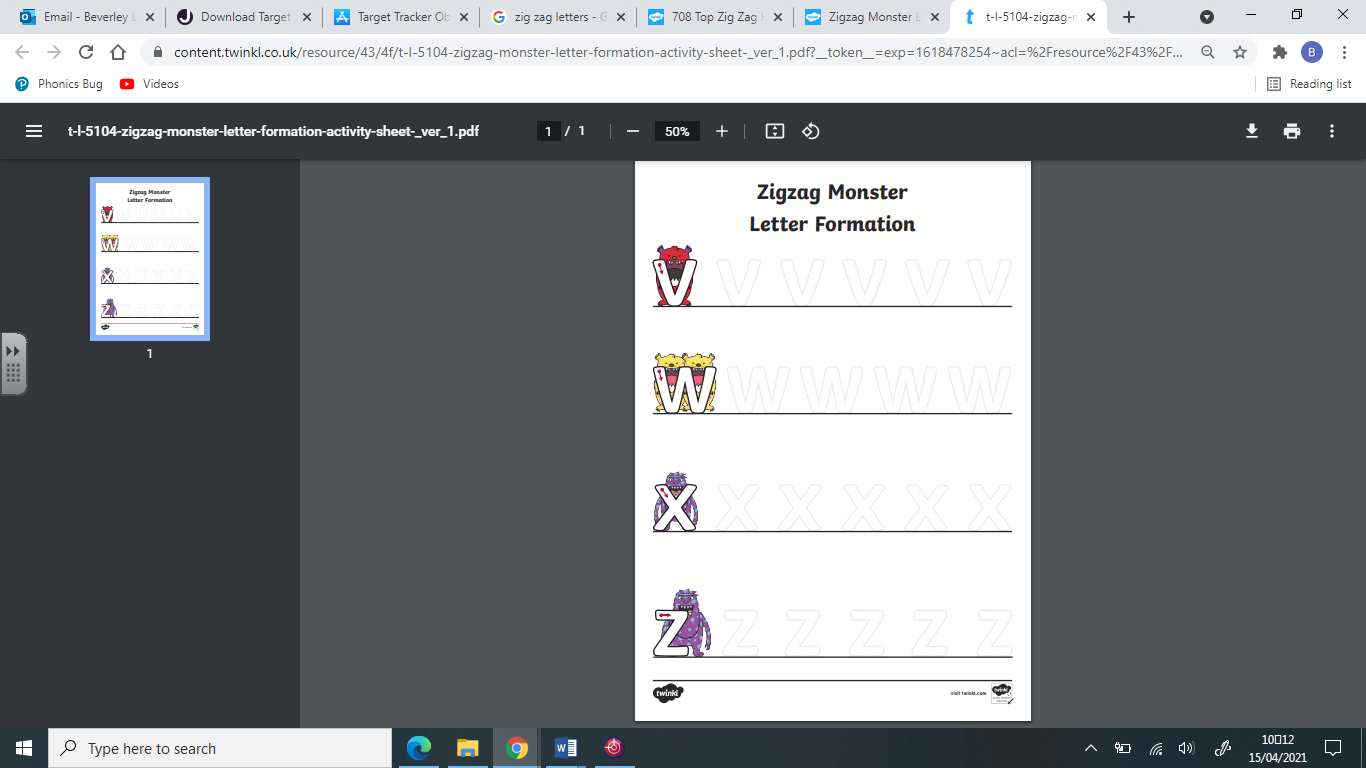 Friday 23rd AprilName PracticePractice writing your name either on a piece of paper or your name card.Please encourage correct pencil hold – ‘nip, flip and grip’.Make sure your child can form every letter correctly and without a visual.Extension/Year 1 Encourage your child to write the letters smaller and on a line. Once they can do this help your child to learn to write their surname also.ReadingLog onto Bug Club and pick a book to read to your grown up. Ask your child questions about the story and to sound talk the words.https://www.activelearnprimary.co.uk/login?c=0Practice reading some of the sound button words in their home learning pack.e.g. h-u-ff     huffOr read and write the tricky words on their key ring.MathsPractice writing numbers correctly. https://www.youtube.com/watch?v=DzKqCmjVXLISing ‘Let’s Count to 20’ action songhttps://www.youtube.com/watch?v=0VLxWIHRD4EPut different amounts of counters in 3 pots (choose amounts 11-20) Pretend that customers in a shop have put their tokens in the pot for their favourite charity. Encourage your child to count how many are in each pot. Get them to write the numeral on a sticky note and attach to the pot so customers can see how many are in each pot. PhonicsReview all letter sounds learnt so far – see flash cards in home learning pack. Focus on learning the digraphs qu ch sh th ng ai ee igh oa oo(long) oo(short) ar ur ow oi ear air ure erPhonicsReview all letter sounds learnt so far – see flash cards in home learning pack + j v w x y z zz qu ch sh th ng ai ee igh oaLearn the sound oohttps://www.youtube.com/watch?v=VQxqTmiDmIQThen practice reading these words:foamloafgoattoadzoofoodmoobootWe have learnt all the sounds in these words so see if your child can sound talk them e.g. l-oa-fArtDraw a picture of something you would find or use at the beach.E.g. Crab, seaweed, spade… Try and make the picture large enough to go our beach display.Encourage your child to closely look at details and choose appropriate colours when colouring in.Please be aware that your home filter may allow unsuitable links to pop up when watching any YouTube video.